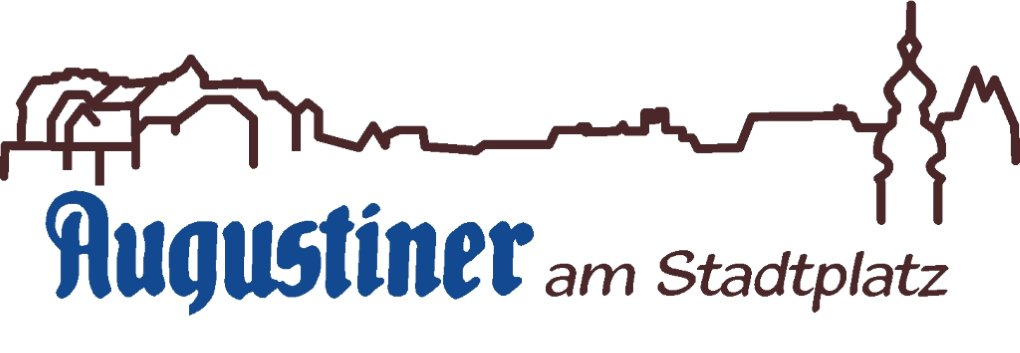 Liebe Gäste,wir heißen Sie beim Brückenwirt ganz Herzlich Willkommenund wünschen Ihnen angenehme StundenIhre WirtsleutTina, Marie Sophie, Constantin und Roland Schlotter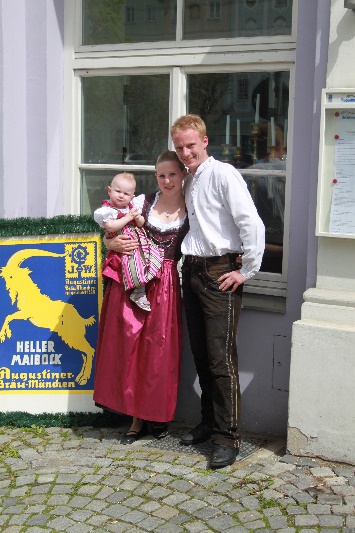 Unsere Lieferanten:Unsere Weißwürste sind vom Münchner Metzger SchelkopfObst und Gemüse kommt von Frau Rieger aus Engolding Eier stammen aus Bodenhaltung vom Pölz aus GarchingUnser Fleisch spricht Bayerisch und kommt vom Münchner GroßmarktMia Seng Siim AugustinerLiebe Gäste,freuen Sie sich auf eine zünftige und zugleich gepflegte Form der Darbietung unserer frisch zubereiteten Speisen beim Reindlessen.
Das Reindlessen ist gewissermaßen ein kleines kommunikatives Tischbuffet, bei dem sich die Gäste selbst nach Lust und Appetit bedienen können.
Die reichlich gefüllten Emaille Pfannen werden am Tisch eingesetzt und 
Beilagen werden gerne nachgereicht.Selbstverständlich können weitere Variationsmöglichkeiten individuell vereinbart werden.Unser Reindlessen gibt es auf Vorbestellung ab 6 PersonenSalatigesKartoffelsalat (J,K) oder Krautsalat						  2,90 € Kleiner gemischter Salat (B,J,K)							  3,20 € Großer gemischter Salat (B,J,K) 							  7,50 €Mit gebratenen Halloumikäse und Zucchini (B)			  9,80 €Mit gebratenem Hendlbrüstl					10,90 €Mit gebratenen Garnelen						13,90 €Mit gebratenen Rinderlendenstreifen 				13,90 €BrotzeitSchwarzbrot mit Emmentaler (B)						  5,90 € 
Schwarzbrot mit Schwarzwälder Schinken (B)				  6,90 €
Schwarzbrot mit Räucherlachs und Zwiebeln (B,L) 				  7,90 € Sauer marinierter Essigknödl mit Zwiebeln (B,J,K)				  5,90 €
Obatzter mit Breze (B)								  6,90 €
Wurstsalat von der Regensburger mit Zwiebeln und Brot (1,2,3,J,K)	  6,90 €
Wurstsalat mit Käse, Zwiebeln und Brot (1,2,3,B,J,K)				  7,50 €
Für die Finger„Fingerfood Plättenfahrt“
Je zwei Hot Chickenwings, Mozzarellasticks, Frühlingsrollen,
Nuggets, mit Sauerrahm gefüllte Chili und Fleischpflanzerl
mit Pommes und zweierlei Soßen (1,3,A,B,C,J) 10,90 €SuppenKlares Supperl vom Rind mit Schnittlauch (I,J)				  2,50 €- Mit Pfannkuchenstreifen (A,B,C)					  0,80 €
	- Mit gebackenem Kalbsleberknödel (A,B,C)				  1,20 €	- Mit Grießnockerl (A,B,C)							  1,00 €	- Mit Kaspressknödel (A,B,C)						  1,20 €	- Oder als Bierbrotsuppe mit geschmolzenen Zwiebeln (C)		  1,40 €Cremesupperl der Saison	(B,J)							  4,50 €Hausgemachte Gulaschsuppe mit Schwarzbrot (F,J)				  5,90 €Durchgwurschtelt2 Stück Münchner Weißwürste (1,3,4) vom Metzger Schelkopf mit süßem Senf und Breze bis 15.00 Uhr		      		           4,90 €Original Nürnberger Bratwürscht(1,4) vom Uli Hoeneß6 Stück 7,50 € 		9 Stück  9,50 € 		12 Stück 11,50 €Zur Auswahl Mit Sauerkraut(4,5) und Brot oder Kartoffelsalat(J,K) und Brot Würstel von der Firma Trünkel aus Wien1 Paar Sacherwürstel 170g mit Schwarzbrot, Senf und Kren(1,3,4,F)	      4,90 €1 Paar Scharfe Debreziner 170g mit Schwarzbrot, Senf und Kren(1,3,4,F)  4,90 €Augustiner KlassikerOma Gertis Allgäuer Käse- Sauerkrautspätzle mit Röstzwiebeln (A,B,C)  7,90 €Käse - Bärlauchpflanzerl mit Salat und Kräutersauerrahm(A,B,C)	  8,90 €
Spinatknödl auf Schwammerln in Rahm mit Bergkäse(A,B,C)		  9,50 €Bayerischer Krustenschweinsbraten in Dunkelbiersoß mit zweierlei Knödel und Krautsalat(A,B,C,J,K)				  10,90 €½ Resche Schweinshaxn mit zweierlei Knödl und Krautsalat		 12,90 €(A,B,C,J)Schnitzerl  (A,C)Wiener Art mit Pommes und Preiselbeeren 			  10,90 €Münchner Art mit Senf und Kren dazu Kartoffelsalat	  10,90 €Als Cordon Bleu mit Pommes und Preiselbeeren			  12,90 €Vom Kalb mit Petersilkartoffeln(B) und Preiselbeeren		  16,90 €Burghauser Teufelstoast von Huhn, Rind und Schwein mit Hausgemachter Teufelssauce und Pommes (C)				  13,90 €½ gebackener Karpfen mit Kartoffelgurkensalat(C,K,J)	 	      	 15,90 €Gebratenes Zanderfilet auf Gemüse und Petersilkartoffeln(A,B,C)	 16,90 €Augustiner Biergulascherl aus der Rinderschulter geschmort (F,J)                13,90 €Als Fiaker mit Grillwürstl (1,3,4) , Spiegelei und Semmelknödl (A,B,C)Als Wiener Salon mit Essiggurken, Spiegelei und Semmelknödl (A,B,C)Oder Als Altherren mit Pommes und Grillwürstl (1,3,4)Geschmortes Lammhaxerl mit Stöcklkraut und zweierlei Knödl		 14,90 €(A,B,C,J,K)Für die LauserRäuberteller										0,00 €Pommes										3,90 €Kloß mit Soß									4,50 €Spätzle mit Soß									4,50 €Chicken Nuggets mit Pommes							6,50 €Schnitzerl mit Pommes								7,90 €Was Süßes Gebackene Apfelradln mit Vanilleeis und Sahne (A,B,C) 			  5,50 € Fragen Sie nach unserer Dessert Karte.Zusatzstoffe: 1)mit Phosphat; 2) mit Farbstoff; 3) mit Geschmacksverstärker 4) mit Konservierungsstoff; 5) mit Süßungsmitteln; 6) mit Koffein; 7) Chinin haltig; 8) enthält Phenylanin Allergene: A) Egg; B) Milk; C) Gluten; D) Nuts; E) Nuts; F) Schwefel, Sulfit; G) Lupinen;H) Sesam; I) Soja; J) selerie; K) Mustard; L) Fish; M) Krebstiere; N) WeichtiereBratenreindlSchweinsbraten aus Schulter, Bauch und gepökelter Hals Stöcklkraut (mit Kümmel gekochtes Weißkraut)Kartoffel- und Semmelknödel und geschmorte KartoffelnSchweinsbratensauce, Schwammerlsauce, Spätzle, sowie Kartoffel- und KrautsalatPro Person 15,90 €BratenreindlSchweinsbraten aus Schulter, Bauch und gepökelter Hals Stöcklkraut (mit Kümmel gekochtes Weißkraut)Kartoffel- und Semmelknödel und geschmorte KartoffelnSchweinsbratensauce, Schwammerlsauce, Spätzle, sowie Kartoffel- und KrautsalatPro Person 15,90 €Wildes Reindl Rehragout, Hirschsaltimbocca und geschmorte WildschweinkeuleKartoffel- und Semmelknödel Bratensauce, Schwammerlsauce, Spätzle, Blaukraut sowie Kartoffel- und KrautsalatPro Person 23,90 €FlugreindlGeschmorte Ente und GansKartoffel- und Semmelknödel, Stöcklkraut Bratensauce, Schwammerlsauce, Spätzle,Blaukraut sowie Kartoffel- und KrautsalatPro Person 19,90 €